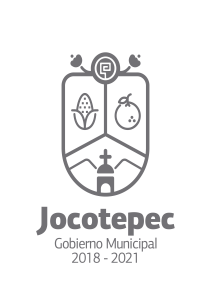 ¿Cuáles fueron las acciones proyectadas (obras, proyectos o programas) o planeadas para este trimestre? Mantener, facilitar,  apoyar ampliar y proveer a los programas sociales que están vigentes a la fecha por orden Federal y estatal.Resultados Trimestrales (Describir cuáles fueron los programas, proyectos, actividades y/o obras que se realizaron en este trimestre). Hasta Marzo 2019, se encuentra en permanencia de la ejecución de programas Federales, prospera, y pensión de adultos mayores, otorgando pagos bimestrales y brindar información fidedigna de las mismas reglas de operación así mismo se facilitó trámites administrativos y asesorías en dudas respecto a los programas, además se ha mantenido la atención a los alumnos que se les otorga pasaje gratuito por parte del Estado.Montos (si los hubiera) del desarrollo de dichas actividades. ¿Se ajustó a lo presupuestado? NO APLICAEn que beneficia a la población o un grupo en específico lo desarrollado en este trimestre. En la estabilidad por la transición de cambio, además de verse favorecidas las familiar que ya reciben estos apoyos en cuanto a gastos familiares para su economía.¿A qué estrategia de su POA pertenecen las acciones realizadas y a que Ejes del Plan Municipal de Desarrollo 2018-2021 se alinean? Desarrollo HumanoDe manera puntual basándose en la pregunta 2 (Resultados Trimestrales) y en su POA, llene la siguiente tabla, según el trabajo realizado este trimestre.NºESTRATÉGIA O COMPONENTE POA 2019ESTRATEGIA O ACTIVIDAD NO CONTEMPLADA (Llenar esta columna solo en caso de existir alguna estrategia no prevista)Nº LINEAS DE ACCIÓN O ACTIVIDADES PROYECTADASNº LINEAS DE ACCIÓN O ACTIVIDADES REALIZADASRESULTADO(Actvs. realizadas/Actvs. Proyectadas*100)1Prospera5480%2Pensión de Adultos Mayores44100%3Multimodal44100%TOTAL93%